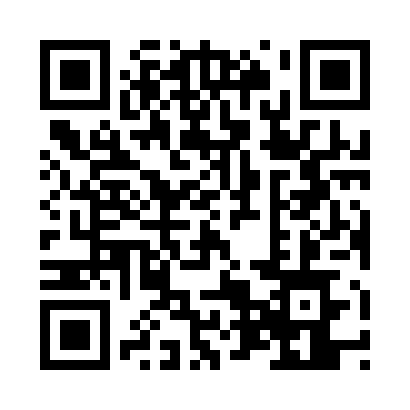 Prayer times for Swibna, PolandWed 1 May 2024 - Fri 31 May 2024High Latitude Method: Angle Based RulePrayer Calculation Method: Muslim World LeagueAsar Calculation Method: HanafiPrayer times provided by https://www.salahtimes.comDateDayFajrSunriseDhuhrAsrMaghribIsha1Wed2:595:3012:576:048:2410:452Thu2:555:2812:576:058:2610:483Fri2:515:2612:576:068:2810:514Sat2:485:2512:576:078:2910:545Sun2:445:2312:566:088:3110:586Mon2:435:2112:566:098:3311:017Tue2:425:1912:566:108:3411:038Wed2:415:1812:566:118:3611:049Thu2:405:1612:566:128:3711:0410Fri2:405:1412:566:138:3911:0511Sat2:395:1312:566:148:4111:0612Sun2:385:1112:566:158:4211:0613Mon2:385:0912:566:168:4411:0714Tue2:375:0812:566:178:4511:0815Wed2:365:0612:566:188:4711:0816Thu2:365:0512:566:198:4811:0917Fri2:355:0412:566:198:5011:1018Sat2:355:0212:566:208:5111:1019Sun2:345:0112:566:218:5311:1120Mon2:344:5912:566:228:5411:1221Tue2:334:5812:566:238:5511:1222Wed2:334:5712:576:248:5711:1323Thu2:324:5612:576:248:5811:1324Fri2:324:5512:576:258:5911:1425Sat2:324:5312:576:269:0111:1526Sun2:314:5212:576:279:0211:1527Mon2:314:5112:576:279:0311:1628Tue2:314:5012:576:289:0511:1629Wed2:304:4912:576:299:0611:1730Thu2:304:4812:576:309:0711:1831Fri2:304:4812:586:309:0811:18